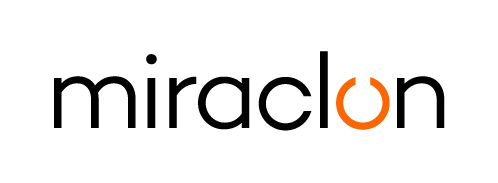 Communiqué de presseContact presse :Elni Van Rensburg – +1 830 317 0950 – elni.vanrensburg@miraclon.com  Josie Fellows – +44 (0)1372 464470 – jfellows@adcomms.co.uk    26 mars 2024Miraclon annonce son programme pour la drupa, garantissant aux imprimeurs d’emballages une voie vers la flexo moderneMiraclon a annoncé aujourd’hui son programme pour la drupa 2024, garantissant aux imprimeurs d’emballages de bénéficier des avantages de la flexo moderne pour atteindre leurs objectifs d’efficacité, de durabilité et de qualité, et pour maximiser les retours sur investissement des presses flexo. Les visiteurs du stand 50, dans le hall 15, découvriront pourquoi Miraclon, à travers ses technologies et ses connaissances essentielles, est un moteur clé de la transformation vers la flexo moderne, favorisant une impression régulière, hautement performante, efficace et durable. En s’appuyant sur des exemples concrets, le stand présentera douze études de cas de succès commerciaux et neuf nouveaux produits innovants basés sur la puissance de la technologie centrale FLEXCEL NX, et donnera accès aux experts techniques et commerciaux de Miraclon qui démontreront la différence Miraclon et mettront leur expérience directe au profit de la réussite des clients. Chris Payne, président-directeur général, affirme : « la flexographie est un segment attrayant et en pleine croissance de l’industrie de l’impression d’emballages. Elle évolue depuis ses capacités, pratiques et processus traditionnels vers la nouvelle ère de la flexo moderne, un processus de fabrication normalisé et durable. Les imprimeurs étant soumis à une pression accrue de la part des marques pour assurer une production plus efficace et durable, nous les invitons à visiter le stand Miraclon pour découvrir, apprendre et tester comment Miraclon, en collaboration avec notre réseau de partenaires de valeur, y compris les prestataires de services prépresse, les fournisseurs technologiques et les partenaires de distribution, peut les aider à élaborer un plan pratique pour réussir. Nous leur garantissons que le temps investi sera profitable. »Sur le stand de Miraclon, les visiteurs pourront découvrir, apprendre et tester : Champions de la flexo moderne : des études de cas réels de douze imprimeurs qui ont répondu aux besoins complexes de leurs clients et atteint des objectifs financiers et de durabilité considérables après avoir mis en œuvre avec succès la technologie FLEXCEL NX, en bénéficiant de l’expertise technique de Miraclon et de ses précieux partenaires prépresse.Services d’experts basés sur les connaissances : notamment des conseils, des outils et des calculateurs d’économies, ainsi qu’une assistance technique et relative aux applications pour permettre aux imprimeurs de maximiser leur rendement en salle de presse.Innovation de produits : présentation de neuf de ses innovations les plus récentes qui reposent sur la technologie centrale FLEXCEL NX et la renforcent afin de mettre les imprimeurs sur la voie de la flexo moderne, y compris : FLEXCEL NX Ultra 42 Processor : Miraclon est le leader de la technologie des plaques hautes performances lavables à l’eau. S’appuyant sur le succès du FLEXCEL NX Ultra 35 Processor pour les applications en petite laize, le nouveau FLEXCEL NX Ultra 42 Processor offre un point de référence clé pour atteindre cet objectif dans un environnement de production de plaques à haut volume et à faible maintenance. Nos plaques lavables à l’eau offrent les mêmes avantages que nos plaques traitées aux solvants pour la transition vers la flexo moderne.Kits de lampe LED Shine : les kits de lampe LED Shine, une innovation de Miraclon, constituent une solution simple et rentable pour exposer les plaques aux LED UV et obtenir des plaques flexo encore plus régulières. Cette régularité accrue permet d’optimiser encore l’efficacité de l’impression.Un aperçu de la nouvelle génération des technologies FLEXCEL NX Plate et FLEXCEL NX Ultra Plate : une technologie de plaques optimisée pour les LED qui offre une impression encore plus propre, avec une plus grande efficacité et une meilleure durabilité.M. Payne conclut : « quiconque visite notre stand pendant la drupa est assuré de découvrir comment la technologie FLEXCEL NX, associée aux connaissances et à l’expertise de notre équipe, peut optimiser le processus de production de l’impression flexo et contribuer à maximiser le retour sur investissement des presses. Nous nous réjouissons de démontrer aux visiteurs que le partenariat avec Miraclon devrait être la première étape de leur chemin vers le succès de la flexo moderne. »FINÀ propos de MiraclonMiraclon est le siège de FLEXCEL Solutions, qui contribue depuis plus de dix ans à la transformation du procédé d’impression flexo. Ses produits technologiques, dont les systèmes FLEXCEL NX et FLEXCEL NX Ultra, leaders de l’industrie, ainsi que la Print Suite FLEXCEL NX et la solution PureFlexo™ Printing, optimisent l’efficacité sur presse et offrent une qualité supérieure et des résultats globaux exceptionnels. En se concentrant sur une science de l’image révolutionnaire, sur l’innovation et sur la collaboration avec des partenaires et des clients de l’industrie, Miraclon s’engage pour le futur de la flexo, et est en place pour mener la bataille. Découvrez plus d’informations sur www.miraclon.com, et suivez-nous sur LinkedIn et YouTube. 